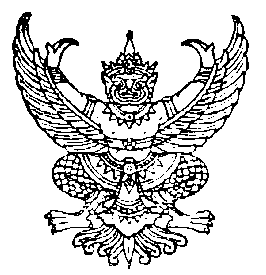 ประกาศองค์การบริหารส่วนตำบลบางพลับเรื่อง  สอบราคาโครงการลงหินคลุกซ่อมแซมถนนภายในหมู่บ้าน หมู่ 1, หมู่ 4 และหมู่ 7ตำบลบางพลับ  อำเภอสองพี่น้อง  จังหวัดสุพรรณบุรี******************************                 ด้วยองค์การบริหารส่วนตำบลบางพลับ มีความประสงค์จะสอบราคาจ้างเหมาโครงการลงหินคลุกซ่อมแซมถนนภายในหมู่บ้าน หมู่ที่ 1, หมู่ที่ 4 และหมู่ที่ 7 ตำบลบางพลับ อำเภอสองพี่น้อง จังหวัดสุพรรณบุรี จำนวน 4 โครงการ รายละเอียดดังนี้.-         	1. โครงการลงหินคลุกซ่อมแซมถนนภายในหมู่บ้านท้ายวัด หมู่ที่ 1 ตำบลบางพลับ เริ่มจากจุดเชื่อมต่อถนนทางหลวงหมายเลข 3260 ถึงสะพานข้ามคลองรางอีไฟ ผิวจราจรกว้าง 3.50 เมตร ระยะทางยาว 37 เมตร (รายละเอียดตามแบบและรายการของ อบต.บางพลับ เลขที่    /2555)  	2. โครงการลงหินคลุกซ่อมแซมถนนภายในหมู่บ้านบางบอน หมู่ที่ 4 ตำบลบางพลับ เริ่มจากบริเวณนานายวัน คงยืน ถึงจุดสิ้นสุดเขตตำบลบางพลับ ผิวจราจรกว้าง 3.50 เมตร ระยะทางยาว 800 เมตร (รายละเอียดตามแบบและรายการของ อบต.บางพลับ เลขที่      /2555)  	3. โครงการลงหินคลุกซ่อมแซมถนนภายในหมู่บ้านบางคาง หมู่ที่ 7 ตำบลบางพลับ เริ่มจากจุดเชื่อมต่อถนนภายในหมู่บ้านบริเวณบ้านนางประนอม โฉมงาม ถึงบ้านนายชู โฉมงาม ผิวจราจรกว้าง 2.50 เมตร ระยะทางยาว 75 เมตร (รายละเอียดตามแบบและรายการของ อบต.บางพลับ เลขที่     /2555)  	4. โครงการลงหินคลุกซ่อมแซมถนนภายในหมู่บ้านบางคาง หมู่ที่ 7 ตำบลบางพลับ เริ่มจากบริเวณบ้านนางแฉล้ม บุญวงศ์ ถึงบริเวณบ้านนางสมจิต บุญวงศ์ ผิวจราจรกว้าง 2.50 เมตร ระยะทางยาว 575 เมตร (รายละเอียดตามแบบและรายการของ อบต.บางพลับ เลขที่    /2555)  	รวม 4 โครงการ  ราคากลางเป็นเงินทั้งสิ้น  214,200.-  บาท  (สองแสนหนึ่งหมื่นสี่พันสองร้อยบาทถ้วน)      ผู้มีสิทธิ์เสนอราคาจะต้องมีคุณสมบัติดังนี้1.  เป็นนิติบุคคล หรือบุคคลธรรมดา ที่มีอาชีพรับจ้างทำงานที่สอบราคาดังกล่าว2.  ไม่เป็นผู้ที่ถูกแจ้งเวียนชื่อเป็นผู้ทิ้งงานของทางราชการ รัฐวิสาหกิจ หรือหน่วยงานการบริหารราชการ       ส่วนท้องถิ่น ในขณะที่ยื่นซองสอบราคา3.  มีผลงานก่อสร้างประเภทเดียวกัน ในวงเงินไม่น้อยกว่า  85,680.-  บาท (แปดหมื่นห้าพันหกร้อยแปดสิบบาทถ้วน)  กำหนดดูสถานที่ก่อสร้าง ในวันที่ 5 กรกฎาคม 2555 ระหว่างเวลา 09.00 น.ถึงเวลา 16.00 น. ณ ที่ทำการองค์การบริหารส่วนตำบลบางพลับ และกำหนดรับฟังคำชี้แจงรายละเอียดเพิ่มเติม ในวันเดียวกันกำหนดยื่นซองสอบราคา ระหว่างวันที่ 22 มิถุนายน 2555 ถึงวันที่ 5 กรกฎาคม 2555 ตั้งแต่เวลาเวลา 08.30 น.ถึงเวลา 16.30 น. ณ องค์การบริหารส่วนตำบลบางพลับ และในวันที่ 3 กรกฎาคม 2555 ตั้งแต่เวลา 08.30 น ถึงเวลา 16.30 น. ณ ศูนย์รวมข้อมูลข่าวสารการซื้อหรือการจ้างขององค์การบริหารส่วนตำบลระดับอำเภอ (ที่ว่าการอำเภอสองพี่น้องชั้น 2) อำเภอสองพี่น้อง จังหวัดสุพรรณบุรี และกำหนดเปิดซองสอบราคาในวันที่  6  กรกฎาคม  2555 ตั้งแต่เวลา 10.00 น. เป็นต้นไป-2-ผู้สนใจติดต่อขอซื้อเอกสารสอบราคา   ราคาโครงการละ 500.- บาท (ห้าร้อยบาทถ้วน) ได้ที่ที่ทำการองค์การบริหารส่วนตำบลบางพลับ ระหว่างวันที่ 22 มิถุนายน 2555 ถึงวันที่ 5 กรกฎาคม 2555 ดูรายละเอียดได้ที่เว็บไซด์ www.gprocurement.go.th หรือสอบถามทางโทรศัพท์หมายเลข 035-472490 ต่อ 105  ในวันและเวลาราชการ		ประกาศ   ณ   วันที่  21  เดือน  กรกฎาคม  พ.ศ.   2555				(ลงชื่อ)					(นายปราศรัย  แสวงทรัพย์)                                                        นายกองค์การบริหารส่วนตำบลบางพลับ